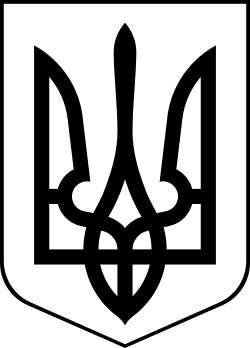 УкраїнаМЕНСЬКА МІСЬКА РАДАМенського району Чернігівської області(сорок третя сесія сьомого скликання)ПРОЄКТ РІШЕННЯ_________ 2020 року 	№ Розглянувши заяви громадян щодо затвердження технічної документації із землеустрою по встановленню (відновленню) меж земельних ділянок та виділення земельних часток (паїв) в натурі (на місцевості) на території Менського району, керуючись  Законом України «Про порядок виділення в натурі (на місцевості) земельних ділянок  власникам земельних часток (паїв)» та п. 34 ч. 1 ст. 26 Закону України «Про місцеве самоврядування в Україні» Менська міська рада ВИРІШИЛА:Затвердити технічну документацію із землеустрою по встановленню (відновленню) меж земельних ділянок, виділити в натурі (на місцевості) земельні частки (паї) на підставі сертифікатів на право на земельну частку (пай) та передати громадянам у власність земельні ділянки для ведення товарного сільськогосподарського виробництва на території Менського району:за межами с. Блистова:Гальчук Михайло Григорович	0,2300 га	7423081000:03:000:1465Гальчук Михайло Григорович	0,2300 га	7423081000:03:000:1470Гальчук Михайло Григорович	0,5861 га	7423081000:04:000:0481Гальчук Марина Григорівна	0,5861 га	7423081000:04:000:0482Гальчук Марина Григорівна	0,2300 га	7423081000:03:000:1469Гальчук Марина Григорівна	0,2300 га	7423081000:03:000:1462Артюшенко Людмила Габдулівна	1,3799 га	7423081000:03:000:1474Дем’яненко Марія Дмитрівна	3,3769 га	7423081000:04:000:0501Дем’яненко Марія Дмитрівна	2,0508  га	7423081000:03:000:0536за межами м. Мена:Лавська Ольга Петрівна	3,1342 га	7423010100:03:000:0265 – 1/2за межами с. Куковичі:Лавська Ольга Петрівна	0,4222 га	7423085000:08:000:1455– 1/2за межами с. Ліски:Лавська Ольга Петрівна	0,5986 га	7423085900:09:000:0207– 1/2Скоробагатько Марина Василівна	0,5033 га	7423085900:09:000:0359Прищепа Анатолій Миколайович	1,2940 га	7423085900:07:000:0451Прищепа Анатолій Миколайович	1,2021 га	7423085900:08:000:0711Безлюдна Наталія Миколаївна	1,2939 га	7423085900:07:000:0452Безлюдна Наталія Миколаївна	1,9564 га	7423085900:08:000:07122.	Контроль за виконанням рішення покласти на заступника міського голови з питань діяльності виконкому Менської міської ради Гайдукевича М.В. та на постійну комісію з питань містобудування, будівництва, земельних відносин та охорони природи.Міський голова	Г.А. ПримаковПро затвердження технічної  документації із землеустрою по встановленню меж земельних ділянок (паї) громадянам на території Менського району